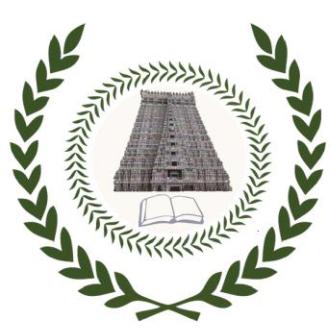 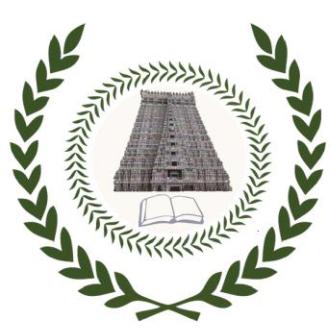 CERTIFICATION FROM THESIS SUPERVISORI certify that the publication(s) made from the thesis entitled “ <thesis title> ” is a bonafide work of my Ph.D. scholar <name of the scholar > published in unpaid journal(s). If any publication(s) from the following list is found to be paid in future, then the Synopsis of the said scholar stands cancelled. Publication Details with only Scholar and Guide as Authors: 1.2.Name and Signature of the       Thesis Supervisor